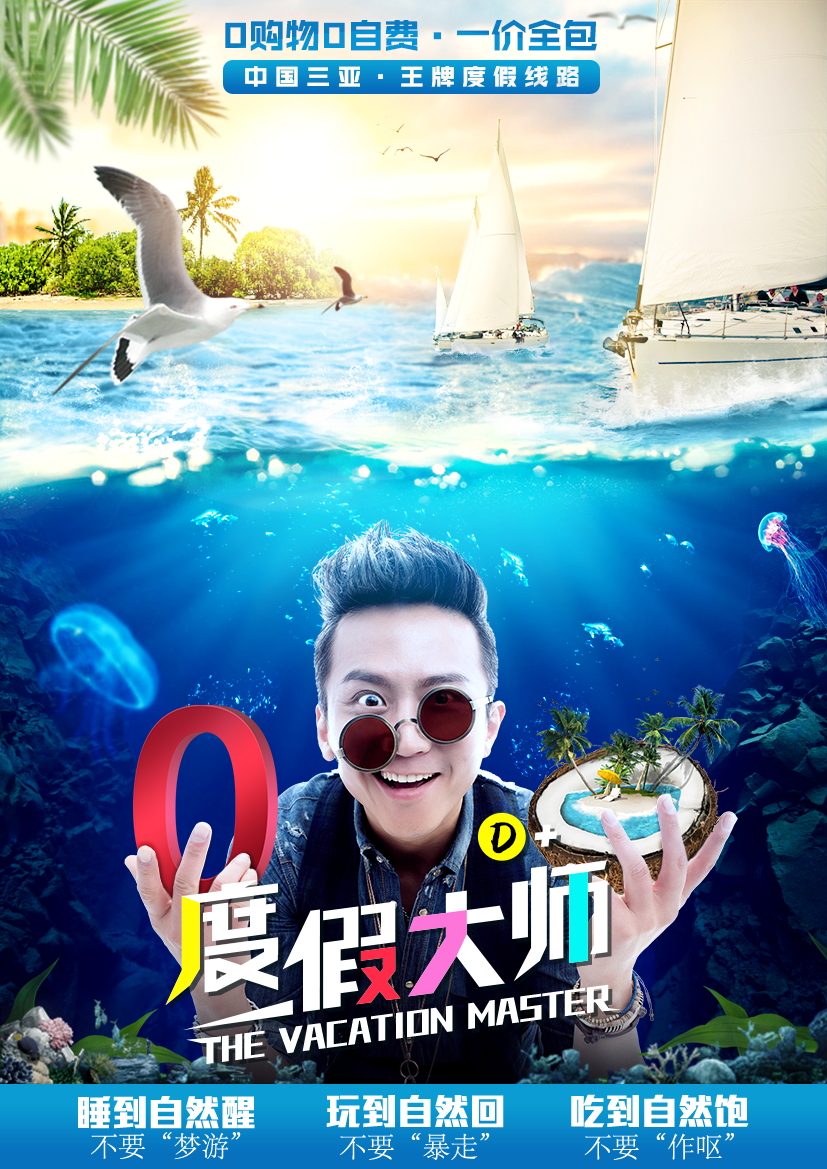 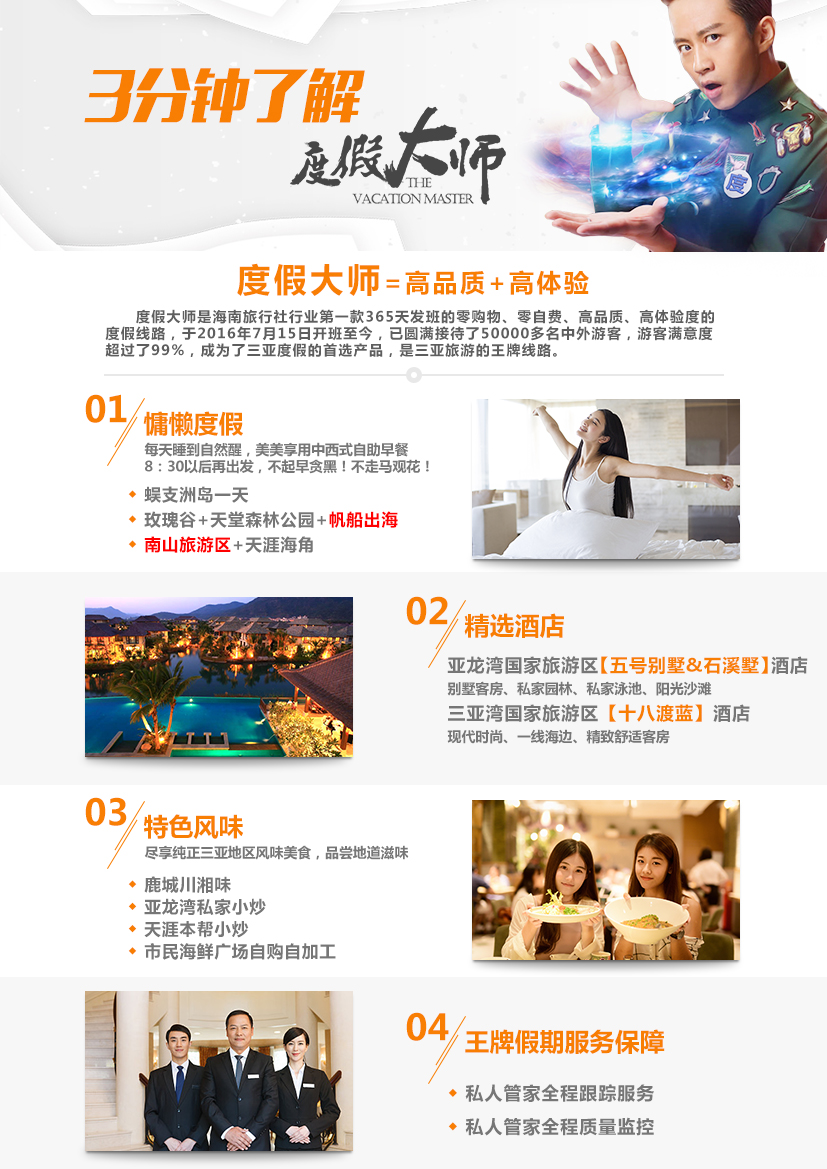 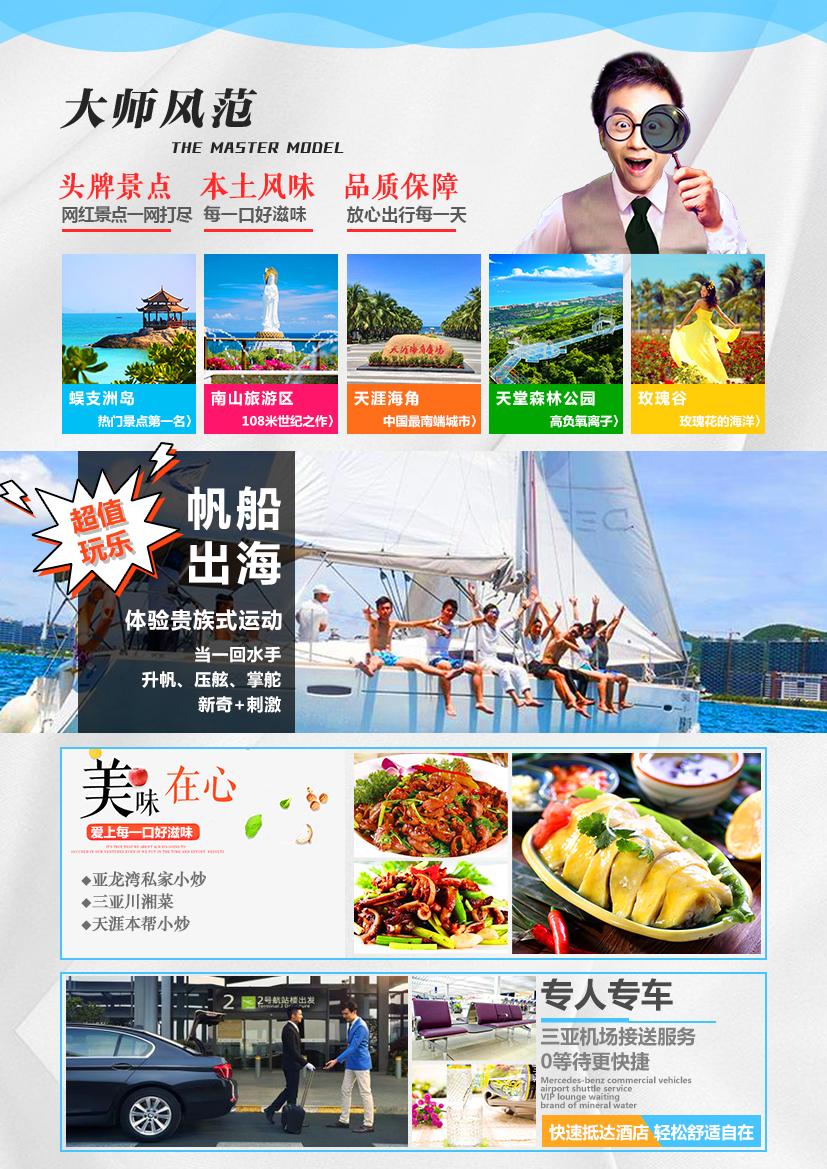 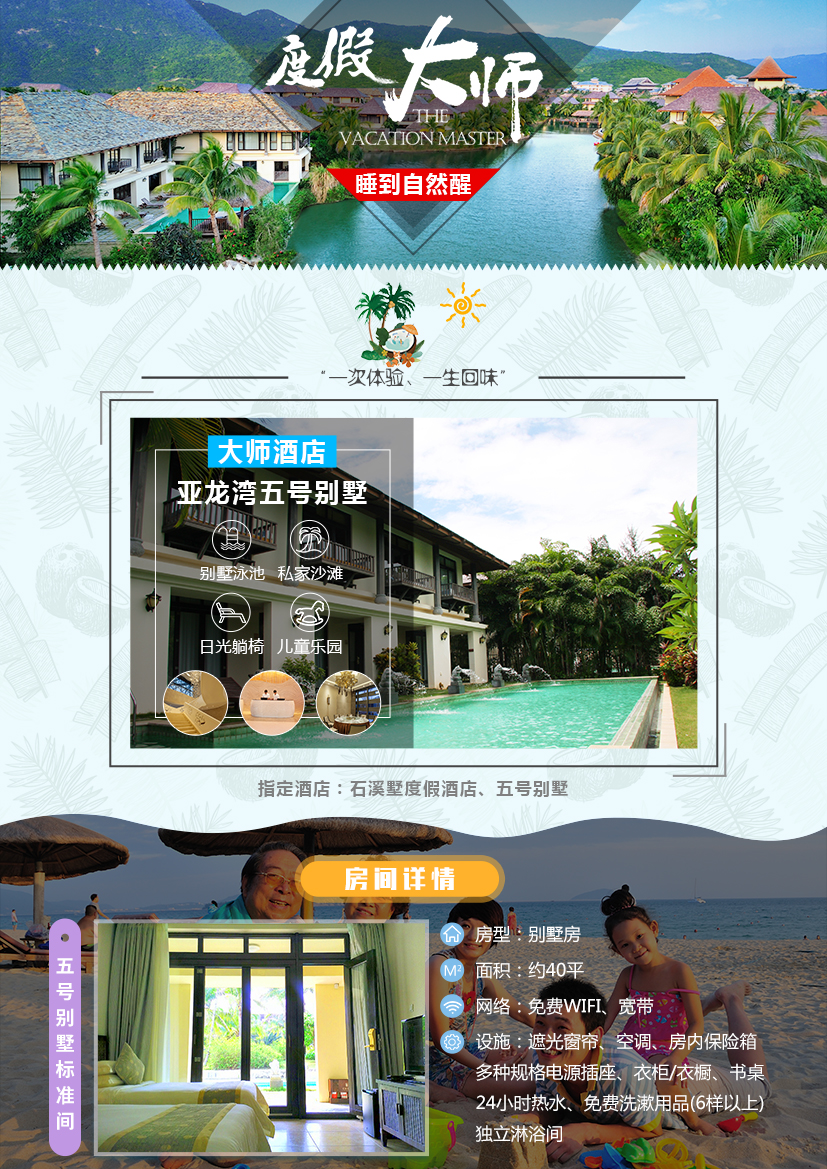 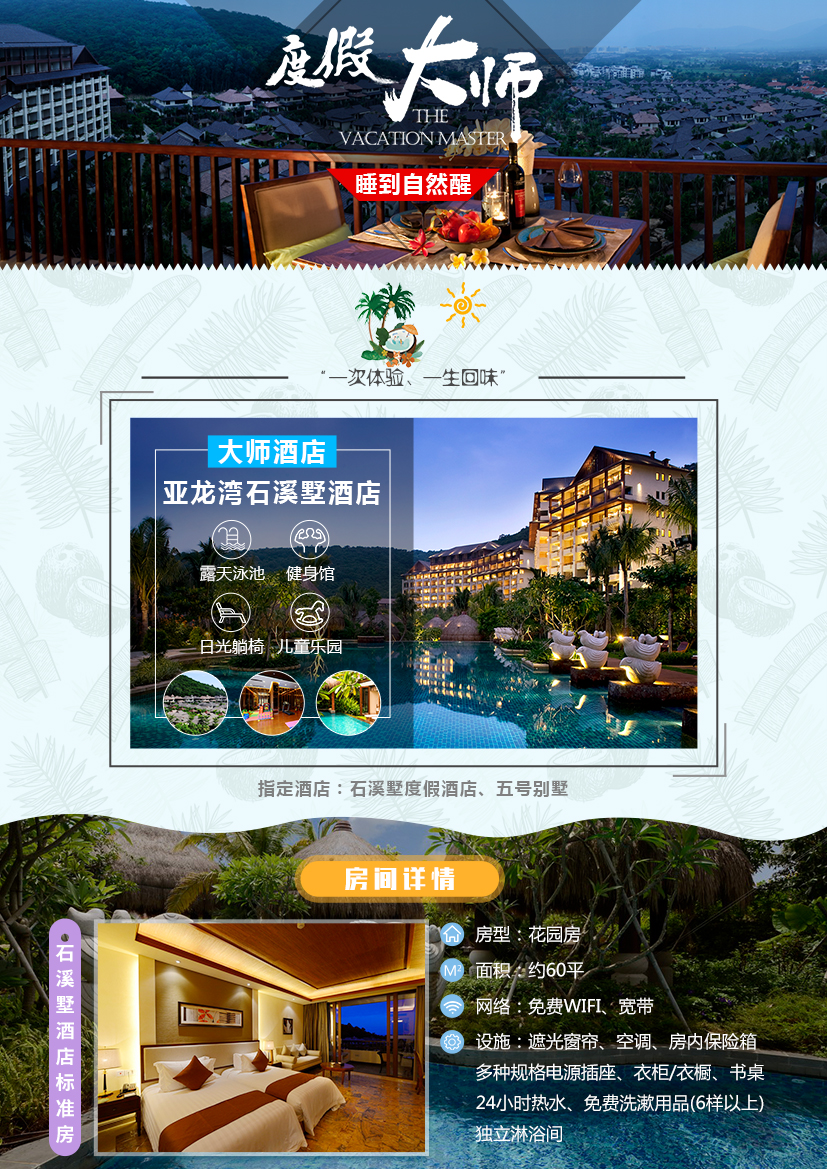 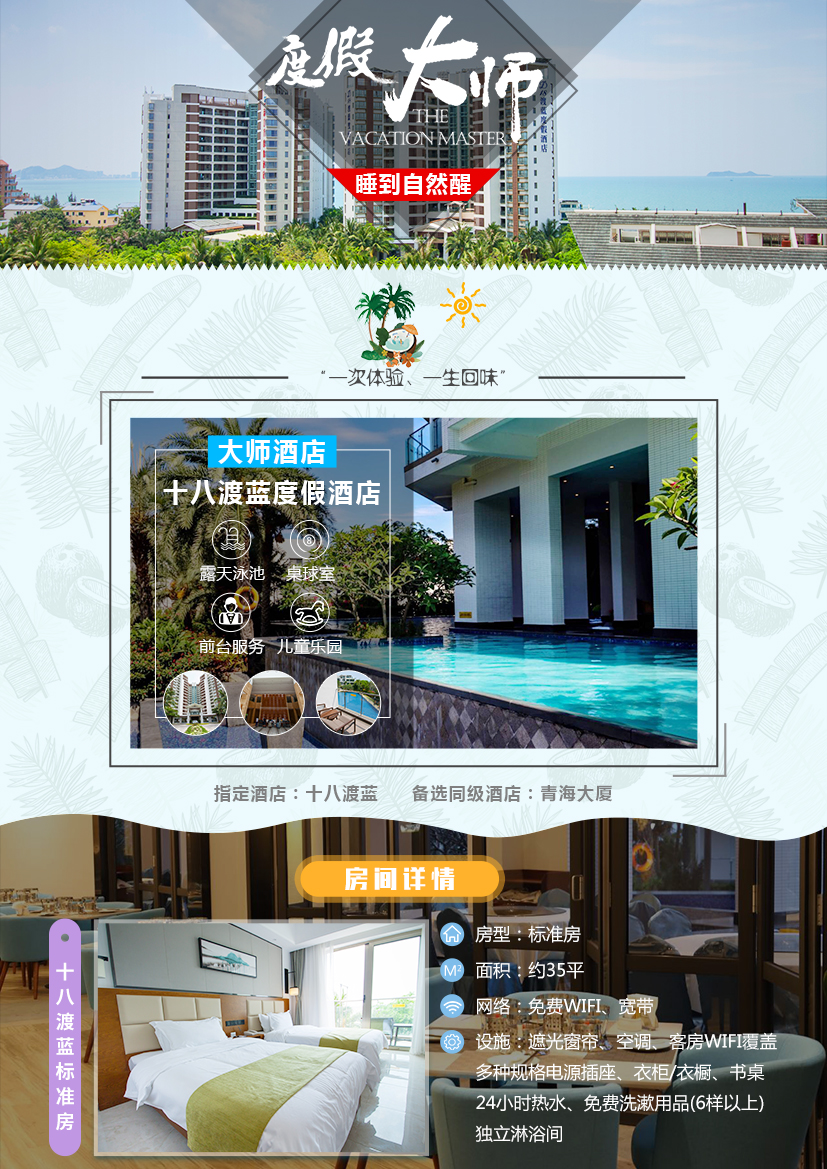 产品亮点零 时 代 全程不进购物商场，真正的零购，时间一点不浪费，心情当然美美哒！         全程不增加任何自费景点（景区二次消费，餐饮娱乐项目除外）一项不符赔1000元绝配酒店 亚龙湾酒店“五号别墅”、三亚湾“十八度蓝度假酒店”自由自在 每天睡到自然醒，美美早餐再出发（8:30以后再出发）不用像梦一样的旅行，我们要真真正正的度假，【度假大师】快乐不止一点点...美味随行全程中西式自助早餐，亚龙湾私家小炒、三亚川湘味、天涯本帮小炒。景点畅玩 蜈支洲岛一整天、帆船出海、亚龙湾不少于12小时、南山寺、天涯海角、天堂森林公园、玫瑰谷  不用走马观花、不要累得像“狗”我们是来享受的“好不好”产品服务标准及相关说明时间时间行程安排行程安排行程安排行程安排行程安排D1  D1  D1  D1  由出发地抵达三亚凤凰机场由出发地抵达三亚凤凰机场由出发地抵达三亚凤凰机场由出发地抵达三亚凤凰机场餐：——|——|——餐：——|——|——酒店：三亚湾指定酒店乘机抵达三亚凤凰国际机场，专车接机，无需等侯，途中车览鹿城美景，安排入住酒店，准备明天丰富的旅程。乘机抵达三亚凤凰国际机场，专车接机，无需等侯，途中车览鹿城美景，安排入住酒店，准备明天丰富的旅程。乘机抵达三亚凤凰国际机场，专车接机，无需等侯，途中车览鹿城美景，安排入住酒店，准备明天丰富的旅程。乘机抵达三亚凤凰国际机场，专车接机，无需等侯，途中车览鹿城美景，安排入住酒店，准备明天丰富的旅程。乘机抵达三亚凤凰国际机场，专车接机，无需等侯，途中车览鹿城美景，安排入住酒店，准备明天丰富的旅程。乘机抵达三亚凤凰国际机场，专车接机，无需等侯，途中车览鹿城美景，安排入住酒店，准备明天丰富的旅程。乘机抵达三亚凤凰国际机场，专车接机，无需等侯，途中车览鹿城美景，安排入住酒店，准备明天丰富的旅程。D2  D2  D2  D2  三亚一地三亚一地三亚一地三亚一地餐：早 |——|—晚—餐：早 |——|—晚—酒店：三亚湾指定酒店睡到自然醒，（07：00-08：20）享用丰盛的中西式自助早餐；开启快乐的“度假大师之旅”接下来我们去发现一个陌生的海岛，开始一段新奇的旅程，中国的马尔代夫【蜈支洲】(一整天：可自费选择蜈支洲岛超级娱乐套餐“一价全包”蜈支洲岛吃乘、玩全含,玩到玩不动…)有着令人惊叹的美丽，大海与沙滩的完美交融，白得无瑕，蓝得纯净，别处海滩的人声喧扰，而这里却可以享受无人打扰的清静时光。完善的旅游设施和花样迭出的旅游资源，上天入海，悉听君便。专家特别推荐——一生必看的演出《三亚千古情》（自理300元/人）睡到自然醒，（07：00-08：20）享用丰盛的中西式自助早餐；开启快乐的“度假大师之旅”接下来我们去发现一个陌生的海岛，开始一段新奇的旅程，中国的马尔代夫【蜈支洲】(一整天：可自费选择蜈支洲岛超级娱乐套餐“一价全包”蜈支洲岛吃乘、玩全含,玩到玩不动…)有着令人惊叹的美丽，大海与沙滩的完美交融，白得无瑕，蓝得纯净，别处海滩的人声喧扰，而这里却可以享受无人打扰的清静时光。完善的旅游设施和花样迭出的旅游资源，上天入海，悉听君便。专家特别推荐——一生必看的演出《三亚千古情》（自理300元/人）睡到自然醒，（07：00-08：20）享用丰盛的中西式自助早餐；开启快乐的“度假大师之旅”接下来我们去发现一个陌生的海岛，开始一段新奇的旅程，中国的马尔代夫【蜈支洲】(一整天：可自费选择蜈支洲岛超级娱乐套餐“一价全包”蜈支洲岛吃乘、玩全含,玩到玩不动…)有着令人惊叹的美丽，大海与沙滩的完美交融，白得无瑕，蓝得纯净，别处海滩的人声喧扰，而这里却可以享受无人打扰的清静时光。完善的旅游设施和花样迭出的旅游资源，上天入海，悉听君便。专家特别推荐——一生必看的演出《三亚千古情》（自理300元/人）睡到自然醒，（07：00-08：20）享用丰盛的中西式自助早餐；开启快乐的“度假大师之旅”接下来我们去发现一个陌生的海岛，开始一段新奇的旅程，中国的马尔代夫【蜈支洲】(一整天：可自费选择蜈支洲岛超级娱乐套餐“一价全包”蜈支洲岛吃乘、玩全含,玩到玩不动…)有着令人惊叹的美丽，大海与沙滩的完美交融，白得无瑕，蓝得纯净，别处海滩的人声喧扰，而这里却可以享受无人打扰的清静时光。完善的旅游设施和花样迭出的旅游资源，上天入海，悉听君便。专家特别推荐——一生必看的演出《三亚千古情》（自理300元/人）睡到自然醒，（07：00-08：20）享用丰盛的中西式自助早餐；开启快乐的“度假大师之旅”接下来我们去发现一个陌生的海岛，开始一段新奇的旅程，中国的马尔代夫【蜈支洲】(一整天：可自费选择蜈支洲岛超级娱乐套餐“一价全包”蜈支洲岛吃乘、玩全含,玩到玩不动…)有着令人惊叹的美丽，大海与沙滩的完美交融，白得无瑕，蓝得纯净，别处海滩的人声喧扰，而这里却可以享受无人打扰的清静时光。完善的旅游设施和花样迭出的旅游资源，上天入海，悉听君便。专家特别推荐——一生必看的演出《三亚千古情》（自理300元/人）睡到自然醒，（07：00-08：20）享用丰盛的中西式自助早餐；开启快乐的“度假大师之旅”接下来我们去发现一个陌生的海岛，开始一段新奇的旅程，中国的马尔代夫【蜈支洲】(一整天：可自费选择蜈支洲岛超级娱乐套餐“一价全包”蜈支洲岛吃乘、玩全含,玩到玩不动…)有着令人惊叹的美丽，大海与沙滩的完美交融，白得无瑕，蓝得纯净，别处海滩的人声喧扰，而这里却可以享受无人打扰的清静时光。完善的旅游设施和花样迭出的旅游资源，上天入海，悉听君便。专家特别推荐——一生必看的演出《三亚千古情》（自理300元/人）睡到自然醒，（07：00-08：20）享用丰盛的中西式自助早餐；开启快乐的“度假大师之旅”接下来我们去发现一个陌生的海岛，开始一段新奇的旅程，中国的马尔代夫【蜈支洲】(一整天：可自费选择蜈支洲岛超级娱乐套餐“一价全包”蜈支洲岛吃乘、玩全含,玩到玩不动…)有着令人惊叹的美丽，大海与沙滩的完美交融，白得无瑕，蓝得纯净，别处海滩的人声喧扰，而这里却可以享受无人打扰的清静时光。完善的旅游设施和花样迭出的旅游资源，上天入海，悉听君便。专家特别推荐——一生必看的演出《三亚千古情》（自理300元/人）D3  D3  D3  D3  三亚一地三亚一地三亚一地三亚一地餐：早 | 中 |——餐：早 | 中 |——酒店：亚龙湾指定酒店睡到自然醒，（07：00-08：20）享用丰盛的中西式自助早餐。首先游览以“美丽”“浪漫”“爱”为主题，以五彩缤纷的玫瑰花为载体，集玫瑰种植、玫瑰文化展示、旅游休闲度假于一体的【亚龙湾玫瑰谷】(含电瓶车，约90分钟)，徜徉于乡村田园之，感受迷人的海南风光。随后前往游览海南第一座滨海山地生态观光兼生态度假型森林公园，离城市最近的天然生态氧吧，《非诚勿扰II》取景地—【亚龙湾热带天堂森林公园】(约120分钟)乘环山电瓶车欣赏大自然美景，体会久违的山清水秀，绿树成荫，鸟语花香！体验【帆船出海】(约90分钟)，借助风帆的力量深海畅游、听海浪、晒太阳、看风景、自拍“无须雕琢”的自然美图。亲自带领家人当水手拉绳、挂帆，像船长一样掌舵、升帆、压舷体验一系列国际帆船专业操作脚踩海水感受海浪清凉滑动，让海风拂起发丝留下一生最为难忘的唯美间。晚上前往三亚本土市民海鲜市场，自行购买各种海鲜后前往餐厅根据自己的口味蒸、煮、烤、烧应有尽有，体验一把纯真海鲜自助的味道。睡到自然醒，（07：00-08：20）享用丰盛的中西式自助早餐。首先游览以“美丽”“浪漫”“爱”为主题，以五彩缤纷的玫瑰花为载体，集玫瑰种植、玫瑰文化展示、旅游休闲度假于一体的【亚龙湾玫瑰谷】(含电瓶车，约90分钟)，徜徉于乡村田园之，感受迷人的海南风光。随后前往游览海南第一座滨海山地生态观光兼生态度假型森林公园，离城市最近的天然生态氧吧，《非诚勿扰II》取景地—【亚龙湾热带天堂森林公园】(约120分钟)乘环山电瓶车欣赏大自然美景，体会久违的山清水秀，绿树成荫，鸟语花香！体验【帆船出海】(约90分钟)，借助风帆的力量深海畅游、听海浪、晒太阳、看风景、自拍“无须雕琢”的自然美图。亲自带领家人当水手拉绳、挂帆，像船长一样掌舵、升帆、压舷体验一系列国际帆船专业操作脚踩海水感受海浪清凉滑动，让海风拂起发丝留下一生最为难忘的唯美间。晚上前往三亚本土市民海鲜市场，自行购买各种海鲜后前往餐厅根据自己的口味蒸、煮、烤、烧应有尽有，体验一把纯真海鲜自助的味道。睡到自然醒，（07：00-08：20）享用丰盛的中西式自助早餐。首先游览以“美丽”“浪漫”“爱”为主题，以五彩缤纷的玫瑰花为载体，集玫瑰种植、玫瑰文化展示、旅游休闲度假于一体的【亚龙湾玫瑰谷】(含电瓶车，约90分钟)，徜徉于乡村田园之，感受迷人的海南风光。随后前往游览海南第一座滨海山地生态观光兼生态度假型森林公园，离城市最近的天然生态氧吧，《非诚勿扰II》取景地—【亚龙湾热带天堂森林公园】(约120分钟)乘环山电瓶车欣赏大自然美景，体会久违的山清水秀，绿树成荫，鸟语花香！体验【帆船出海】(约90分钟)，借助风帆的力量深海畅游、听海浪、晒太阳、看风景、自拍“无须雕琢”的自然美图。亲自带领家人当水手拉绳、挂帆，像船长一样掌舵、升帆、压舷体验一系列国际帆船专业操作脚踩海水感受海浪清凉滑动，让海风拂起发丝留下一生最为难忘的唯美间。晚上前往三亚本土市民海鲜市场，自行购买各种海鲜后前往餐厅根据自己的口味蒸、煮、烤、烧应有尽有，体验一把纯真海鲜自助的味道。睡到自然醒，（07：00-08：20）享用丰盛的中西式自助早餐。首先游览以“美丽”“浪漫”“爱”为主题，以五彩缤纷的玫瑰花为载体，集玫瑰种植、玫瑰文化展示、旅游休闲度假于一体的【亚龙湾玫瑰谷】(含电瓶车，约90分钟)，徜徉于乡村田园之，感受迷人的海南风光。随后前往游览海南第一座滨海山地生态观光兼生态度假型森林公园，离城市最近的天然生态氧吧，《非诚勿扰II》取景地—【亚龙湾热带天堂森林公园】(约120分钟)乘环山电瓶车欣赏大自然美景，体会久违的山清水秀，绿树成荫，鸟语花香！体验【帆船出海】(约90分钟)，借助风帆的力量深海畅游、听海浪、晒太阳、看风景、自拍“无须雕琢”的自然美图。亲自带领家人当水手拉绳、挂帆，像船长一样掌舵、升帆、压舷体验一系列国际帆船专业操作脚踩海水感受海浪清凉滑动，让海风拂起发丝留下一生最为难忘的唯美间。晚上前往三亚本土市民海鲜市场，自行购买各种海鲜后前往餐厅根据自己的口味蒸、煮、烤、烧应有尽有，体验一把纯真海鲜自助的味道。睡到自然醒，（07：00-08：20）享用丰盛的中西式自助早餐。首先游览以“美丽”“浪漫”“爱”为主题，以五彩缤纷的玫瑰花为载体，集玫瑰种植、玫瑰文化展示、旅游休闲度假于一体的【亚龙湾玫瑰谷】(含电瓶车，约90分钟)，徜徉于乡村田园之，感受迷人的海南风光。随后前往游览海南第一座滨海山地生态观光兼生态度假型森林公园，离城市最近的天然生态氧吧，《非诚勿扰II》取景地—【亚龙湾热带天堂森林公园】(约120分钟)乘环山电瓶车欣赏大自然美景，体会久违的山清水秀，绿树成荫，鸟语花香！体验【帆船出海】(约90分钟)，借助风帆的力量深海畅游、听海浪、晒太阳、看风景、自拍“无须雕琢”的自然美图。亲自带领家人当水手拉绳、挂帆，像船长一样掌舵、升帆、压舷体验一系列国际帆船专业操作脚踩海水感受海浪清凉滑动，让海风拂起发丝留下一生最为难忘的唯美间。晚上前往三亚本土市民海鲜市场，自行购买各种海鲜后前往餐厅根据自己的口味蒸、煮、烤、烧应有尽有，体验一把纯真海鲜自助的味道。睡到自然醒，（07：00-08：20）享用丰盛的中西式自助早餐。首先游览以“美丽”“浪漫”“爱”为主题，以五彩缤纷的玫瑰花为载体，集玫瑰种植、玫瑰文化展示、旅游休闲度假于一体的【亚龙湾玫瑰谷】(含电瓶车，约90分钟)，徜徉于乡村田园之，感受迷人的海南风光。随后前往游览海南第一座滨海山地生态观光兼生态度假型森林公园，离城市最近的天然生态氧吧，《非诚勿扰II》取景地—【亚龙湾热带天堂森林公园】(约120分钟)乘环山电瓶车欣赏大自然美景，体会久违的山清水秀，绿树成荫，鸟语花香！体验【帆船出海】(约90分钟)，借助风帆的力量深海畅游、听海浪、晒太阳、看风景、自拍“无须雕琢”的自然美图。亲自带领家人当水手拉绳、挂帆，像船长一样掌舵、升帆、压舷体验一系列国际帆船专业操作脚踩海水感受海浪清凉滑动，让海风拂起发丝留下一生最为难忘的唯美间。晚上前往三亚本土市民海鲜市场，自行购买各种海鲜后前往餐厅根据自己的口味蒸、煮、烤、烧应有尽有，体验一把纯真海鲜自助的味道。睡到自然醒，（07：00-08：20）享用丰盛的中西式自助早餐。首先游览以“美丽”“浪漫”“爱”为主题，以五彩缤纷的玫瑰花为载体，集玫瑰种植、玫瑰文化展示、旅游休闲度假于一体的【亚龙湾玫瑰谷】(含电瓶车，约90分钟)，徜徉于乡村田园之，感受迷人的海南风光。随后前往游览海南第一座滨海山地生态观光兼生态度假型森林公园，离城市最近的天然生态氧吧，《非诚勿扰II》取景地—【亚龙湾热带天堂森林公园】(约120分钟)乘环山电瓶车欣赏大自然美景，体会久违的山清水秀，绿树成荫，鸟语花香！体验【帆船出海】(约90分钟)，借助风帆的力量深海畅游、听海浪、晒太阳、看风景、自拍“无须雕琢”的自然美图。亲自带领家人当水手拉绳、挂帆，像船长一样掌舵、升帆、压舷体验一系列国际帆船专业操作脚踩海水感受海浪清凉滑动，让海风拂起发丝留下一生最为难忘的唯美间。晚上前往三亚本土市民海鲜市场，自行购买各种海鲜后前往餐厅根据自己的口味蒸、煮、烤、烧应有尽有，体验一把纯真海鲜自助的味道。D4  D4  D4  D4  三亚一地三亚一地三亚一地三亚一地餐：早 | 中 | ——餐：早 | 中 | ——酒店：三亚湾指定酒店睡到自然醒，（07：00-08：20）享用丰盛的中西式自助早餐。游览4A风景区【天涯海角】(不少于120分钟)：漫步蜿蜒的海岸线如同进入一个天然的时空隧道，在“南天一柱”、“海判南天”、“天涯海角”等巨型摩崖石刻中徘徊，追寻古人足迹，体验浮世沧桑，感受浪漫情怀！第一站前往国家5A级景区【南山佛教文化苑】(约180分钟)过不二法、撞吉祥钟、参观世纪之作—海上108米的三面观音圣像，在古典与现代中超越，让膜拜信仰，又迷恋繁华的你用双面的心，感受双面的旅程。最后参观【三亚国际免税城】(约120分钟)，三亚国际免税城坐落在海棠湾的滨海区域，是全球规模最大的单体免税店，这座高大上的建筑中汇集了各类世界著名品牌，国人无需出境便可享受购物免税优惠，是真正的“购物天堂”睡到自然醒，（07：00-08：20）享用丰盛的中西式自助早餐。游览4A风景区【天涯海角】(不少于120分钟)：漫步蜿蜒的海岸线如同进入一个天然的时空隧道，在“南天一柱”、“海判南天”、“天涯海角”等巨型摩崖石刻中徘徊，追寻古人足迹，体验浮世沧桑，感受浪漫情怀！第一站前往国家5A级景区【南山佛教文化苑】(约180分钟)过不二法、撞吉祥钟、参观世纪之作—海上108米的三面观音圣像，在古典与现代中超越，让膜拜信仰，又迷恋繁华的你用双面的心，感受双面的旅程。最后参观【三亚国际免税城】(约120分钟)，三亚国际免税城坐落在海棠湾的滨海区域，是全球规模最大的单体免税店，这座高大上的建筑中汇集了各类世界著名品牌，国人无需出境便可享受购物免税优惠，是真正的“购物天堂”睡到自然醒，（07：00-08：20）享用丰盛的中西式自助早餐。游览4A风景区【天涯海角】(不少于120分钟)：漫步蜿蜒的海岸线如同进入一个天然的时空隧道，在“南天一柱”、“海判南天”、“天涯海角”等巨型摩崖石刻中徘徊，追寻古人足迹，体验浮世沧桑，感受浪漫情怀！第一站前往国家5A级景区【南山佛教文化苑】(约180分钟)过不二法、撞吉祥钟、参观世纪之作—海上108米的三面观音圣像，在古典与现代中超越，让膜拜信仰，又迷恋繁华的你用双面的心，感受双面的旅程。最后参观【三亚国际免税城】(约120分钟)，三亚国际免税城坐落在海棠湾的滨海区域，是全球规模最大的单体免税店，这座高大上的建筑中汇集了各类世界著名品牌，国人无需出境便可享受购物免税优惠，是真正的“购物天堂”睡到自然醒，（07：00-08：20）享用丰盛的中西式自助早餐。游览4A风景区【天涯海角】(不少于120分钟)：漫步蜿蜒的海岸线如同进入一个天然的时空隧道，在“南天一柱”、“海判南天”、“天涯海角”等巨型摩崖石刻中徘徊，追寻古人足迹，体验浮世沧桑，感受浪漫情怀！第一站前往国家5A级景区【南山佛教文化苑】(约180分钟)过不二法、撞吉祥钟、参观世纪之作—海上108米的三面观音圣像，在古典与现代中超越，让膜拜信仰，又迷恋繁华的你用双面的心，感受双面的旅程。最后参观【三亚国际免税城】(约120分钟)，三亚国际免税城坐落在海棠湾的滨海区域，是全球规模最大的单体免税店，这座高大上的建筑中汇集了各类世界著名品牌，国人无需出境便可享受购物免税优惠，是真正的“购物天堂”睡到自然醒，（07：00-08：20）享用丰盛的中西式自助早餐。游览4A风景区【天涯海角】(不少于120分钟)：漫步蜿蜒的海岸线如同进入一个天然的时空隧道，在“南天一柱”、“海判南天”、“天涯海角”等巨型摩崖石刻中徘徊，追寻古人足迹，体验浮世沧桑，感受浪漫情怀！第一站前往国家5A级景区【南山佛教文化苑】(约180分钟)过不二法、撞吉祥钟、参观世纪之作—海上108米的三面观音圣像，在古典与现代中超越，让膜拜信仰，又迷恋繁华的你用双面的心，感受双面的旅程。最后参观【三亚国际免税城】(约120分钟)，三亚国际免税城坐落在海棠湾的滨海区域，是全球规模最大的单体免税店，这座高大上的建筑中汇集了各类世界著名品牌，国人无需出境便可享受购物免税优惠，是真正的“购物天堂”睡到自然醒，（07：00-08：20）享用丰盛的中西式自助早餐。游览4A风景区【天涯海角】(不少于120分钟)：漫步蜿蜒的海岸线如同进入一个天然的时空隧道，在“南天一柱”、“海判南天”、“天涯海角”等巨型摩崖石刻中徘徊，追寻古人足迹，体验浮世沧桑，感受浪漫情怀！第一站前往国家5A级景区【南山佛教文化苑】(约180分钟)过不二法、撞吉祥钟、参观世纪之作—海上108米的三面观音圣像，在古典与现代中超越，让膜拜信仰，又迷恋繁华的你用双面的心，感受双面的旅程。最后参观【三亚国际免税城】(约120分钟)，三亚国际免税城坐落在海棠湾的滨海区域，是全球规模最大的单体免税店，这座高大上的建筑中汇集了各类世界著名品牌，国人无需出境便可享受购物免税优惠，是真正的“购物天堂”睡到自然醒，（07：00-08：20）享用丰盛的中西式自助早餐。游览4A风景区【天涯海角】(不少于120分钟)：漫步蜿蜒的海岸线如同进入一个天然的时空隧道，在“南天一柱”、“海判南天”、“天涯海角”等巨型摩崖石刻中徘徊，追寻古人足迹，体验浮世沧桑，感受浪漫情怀！第一站前往国家5A级景区【南山佛教文化苑】(约180分钟)过不二法、撞吉祥钟、参观世纪之作—海上108米的三面观音圣像，在古典与现代中超越，让膜拜信仰，又迷恋繁华的你用双面的心，感受双面的旅程。最后参观【三亚国际免税城】(约120分钟)，三亚国际免税城坐落在海棠湾的滨海区域，是全球规模最大的单体免税店，这座高大上的建筑中汇集了各类世界著名品牌，国人无需出境便可享受购物免税优惠，是真正的“购物天堂”D5  D5  D5  D5  自由活动自由活动自由活动自由活动餐：早 |——|——餐：早 |——|——酒店：三亚湾指定酒店睡到自然醒，享用丰盛的中西式自助早餐，但是不要错过了早餐的时间（07:00—10:00）！餐后自由活动。睡到自然醒，享用丰盛的中西式自助早餐，但是不要错过了早餐的时间（07:00—10:00）！餐后自由活动。睡到自然醒，享用丰盛的中西式自助早餐，但是不要错过了早餐的时间（07:00—10:00）！餐后自由活动。睡到自然醒，享用丰盛的中西式自助早餐，但是不要错过了早餐的时间（07:00—10:00）！餐后自由活动。睡到自然醒，享用丰盛的中西式自助早餐，但是不要错过了早餐的时间（07:00—10:00）！餐后自由活动。睡到自然醒，享用丰盛的中西式自助早餐，但是不要错过了早餐的时间（07:00—10:00）！餐后自由活动。睡到自然醒，享用丰盛的中西式自助早餐，但是不要错过了早餐的时间（07:00—10:00）！餐后自由活动。D6D6返回温馨家园返回温馨家园返回温馨家园餐：早 |——|——餐：早 |——|——睡到自然醒，享用丰盛的中西式自助早餐，但是不要错过了早餐的时间（07:00—10:00）！餐后自由活动，旅行社工作人员会根据您的航班时间送您前往机场，睡到自然醒，享用丰盛的中西式自助早餐，但是不要错过了早餐的时间（07:00—10:00）！餐后自由活动，旅行社工作人员会根据您的航班时间送您前往机场，睡到自然醒，享用丰盛的中西式自助早餐，但是不要错过了早餐的时间（07:00—10:00）！餐后自由活动，旅行社工作人员会根据您的航班时间送您前往机场，睡到自然醒，享用丰盛的中西式自助早餐，但是不要错过了早餐的时间（07:00—10:00）！餐后自由活动，旅行社工作人员会根据您的航班时间送您前往机场，睡到自然醒，享用丰盛的中西式自助早餐，但是不要错过了早餐的时间（07:00—10:00）！餐后自由活动，旅行社工作人员会根据您的航班时间送您前往机场，睡到自然醒，享用丰盛的中西式自助早餐，但是不要错过了早餐的时间（07:00—10:00）！餐后自由活动，旅行社工作人员会根据您的航班时间送您前往机场，睡到自然醒，享用丰盛的中西式自助早餐，但是不要错过了早餐的时间（07:00—10:00）！餐后自由活动，旅行社工作人员会根据您的航班时间送您前往机场，住宿标准优选酒店住宿标准三亚湾：十八渡蓝（园景房）、青海大厦度假酒店、颐和大酒店、万嘉度假酒店、开元名都酒店 或同级亚龙湾：五号别墅、石溪墅、迎宾馆、维景国际 或同级住宿标准备注：1、以上入住顺序会根据酒店该房型房态做先后调整，保证标准不变；2、优选酒店指定房型如遇满房或被征用，入住备选酒店；用餐标准3正5早（早餐：中西式自助，正餐：平均 35元/餐，本产品都为制定菜单，不用餐一律不退费用，桌餐10人一桌）。旅游用车海南地接指定委派空调旅游用车，确保每一游客一个正座。旅游用车备注：1、奔驰商务机场接送；2、行程用车21座以下车型均无行李箱； 3、航班抵达前24小时以内取消合同的客人需收车位费240元/人。景点门票含景区首道景点门票，不含景区内特色小门票、表演、区间小交通（玫瑰谷除外）；景点门票备注：1、期间地接社有可能会调整景点游览顺序，保证游览时间不变；景区内的购物店属于景区自身附属配套，不属于旅行社指定安排的购物店；因自然不可抗力或修路/堵车等因素导致无法前往行程景点游览，地接社会协商调整至相同类型/价格的景点或退费。退费标准：蜈支洲120元/人 天堂50元/人 天涯60元/人 南山80元/人 玫瑰谷：5元/人 ，帆船出海因特殊原因不能出行则安排夜游三亚湾或车技表演。导游服务优秀导游服务、持有全国导游资格证上岗。（8人以下司机兼导游）；接送机服务：由公司派专职人员负责机场接送，无导游；旅游保险海南旅行社责任险（最高保额10万元/人）强烈建议游客自行购买旅游意外险。儿童标准儿童报价只含正餐餐费、车位费，不含门票、早餐、床位，如儿童超高产出费用（门票、早餐）请在当地现付。备注折扣机票，不可退票、改签，请成人带好有效证件，儿童带好户口本/身份证；行程当中关于赠送、免费升级等项目，如遇不可抗力因素（含指定供应商无法正常出产）或因游客自身原因无法实现及 自愿放弃的，不退费、不更换；旅游者如需新增购物或参加另行付费的旅游项目，需和地接社协商一致并在海南当地补签相关自愿合同或证明，敬请广大游客理性消费；4、如遇旺季酒店客房紧张或政府临时征用等特殊情况，我社有权调整行程备选酒店，全程不提供自然单间，单房差或加床费用须自理；因报价已提供综合优惠，故持导游、军官、残疾、老人、教师、学生等优惠证件的客人均不再享受门票减免或其它优惠退费；6、蜈支洲岛景区因集中上岛游客较多，团队上岛可能会造成排队等候时间过长；该景区规定60岁以上及行动不便游客（包括孕妇）需填写景区的免责声明方可登船上岛；70周岁以上老年人出于安全考虑，景区不予接待（我社按团队采购成本价格予以退费）；请如实填写当地《游客意见书》，游客的投诉诉求以在海南当地由游客自行填写的意见单为主要依据。不填或虚填填写，归来后的投诉将无法受理，如在行程进行中对旅行社的服务标准有异议，请在海南当地解决（24小时客服热线：18808989370），如旅游期间在当地解决不了，应在当地备案。温馨提醒：旅游投诉时效为返回出发地起30天内有效。